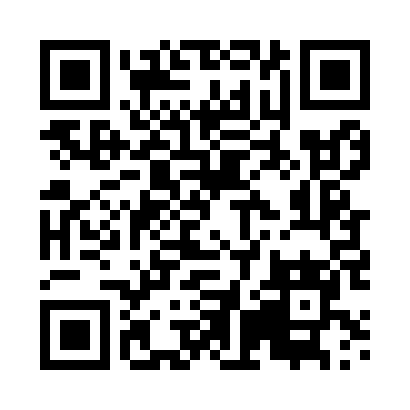 Prayer times for Lubocianik, PolandSat 1 Jun 2024 - Sun 30 Jun 2024High Latitude Method: Angle Based RulePrayer Calculation Method: Muslim World LeagueAsar Calculation Method: HanafiPrayer times provided by https://www.salahtimes.comDateDayFajrSunriseDhuhrAsrMaghribIsha1Sat2:134:2312:456:239:0811:112Sun2:134:2312:466:249:0911:123Mon2:124:2212:466:259:1011:134Tue2:124:2112:466:259:1111:135Wed2:124:2012:466:269:1211:146Thu2:124:2012:466:269:1311:147Fri2:124:1912:476:279:1411:158Sat2:124:1912:476:289:1511:159Sun2:114:1812:476:289:1611:1610Mon2:114:1812:476:299:1711:1611Tue2:114:1712:476:299:1811:1612Wed2:114:1712:486:309:1811:1713Thu2:114:1712:486:309:1911:1714Fri2:114:1712:486:309:1911:1815Sat2:124:1612:486:319:2011:1816Sun2:124:1612:486:319:2011:1817Mon2:124:1612:496:319:2111:1918Tue2:124:1612:496:329:2111:1919Wed2:124:1612:496:329:2211:1920Thu2:124:1712:496:329:2211:1921Fri2:124:1712:496:329:2211:2022Sat2:134:1712:506:339:2211:2023Sun2:134:1712:506:339:2211:2024Mon2:134:1812:506:339:2211:2025Tue2:134:1812:506:339:2211:2026Wed2:144:1912:516:339:2211:2027Thu2:144:1912:516:339:2211:2028Fri2:144:2012:516:339:2211:2029Sat2:154:2012:516:339:2211:2030Sun2:154:2112:516:339:2111:20